02/05/2023, 12:23BionexoRESULTADO – TOMADA DE PREÇON° 2023124TP36435HEMUO Instituto de Gestão e Humanização – IGH, entidade de direito privado e sem fins lucrativos,classificado como Organização Social, vem tornar público o resultado da Tomada de Preços, com afinalidade de adquirir bens, insumos e serviços para o HEMU - Hospital Estadual da Mulher, comendereço à Rua R-7, S/N, Setor Oeste, Goiânia, CEP: 74.125-090.Bionexo do Brasil LtdaRelatório emitido em 02/05/2023 12:22CompradorIGH - HEMU - Hospital Estadual da Mulher (11.858.570/0002-14)Rua R 7, esquina com Av. Perimetral s/n - Setor Oeste - GOIÂNIA, GO CEP: 74.530-020Relação de Itens (Confirmação)Pedido de Cotação : 281923337COTAÇÃO Nº 36435 - MATERIAL DESCARTÁVEIS - HEMU ABRIL/2023Frete PróprioObservações: *PAGAMENTO: Somente a prazo e por meio de depósito em conta PJ do fornecedor. *FRETE: Só serãoaceitas propostas com frete CIF e para entrega no endereço: RUA R7 C/ AV PERIMETRAL, SETOR OESTE, Goiânia/GOCEP: 74.125-120, dia e horário especificado. *CERTIDÕES: As Certidões Municipal, Estadual de Goiás, Federal, FGTS eTrabalhista devem estar regulares desde a data da emissão da proposta até a data do pagamento. *REGULAMENTO: Oprocesso de compras obedecerá ao Regulamento de Compras do IGH, prevalecendo este em relação a estes termos emcaso de divergência.Tipo de Cotação: Cotação NormalFornecedor : Todos os FornecedoresData de Confirmação : TodasFaturamentoMínimoPrazo deEntregaValidade daPropostaCondições dePagamentoFornecedorFrete ObservaçõesLOGMED DISTRIBUIDORA E LOGISTICAHOSPITALAR EIRELIGOIÂNIA - GO1 dias apósconfirmação12R$ 250,0000R$ 200,000004/05/202321/04/202330 ddl30 ddlCIFCIFnullMariana Borges Garcia - (62) 3565-6457prohospitalph@hotmail.comMais informaçõesLwm Industria E Comercio De PlasticosLtdaGOIÂNIA - GO3 dias apósconfirmaçãonullMarcelo Simoes - 62 985751772vendas@lwmplastic.com.brMais informaçõesProgramaçãode EntregaPreço PreçoUnitário FábricaValorTotalProdutoCódigoFabricante Embalagem Fornecedor Comentário JustificativaRent(%) QuantidadeUsuárioCAIXA P/ DESCARTEMATERIALPERFUROCORTANTEDaniellyEvelynPereira DaCruzCOLETOR13 LITROS ->LOGMEDDISTRIBUIDORAE LOGISTICAHOSPITALAREIRELI;- CIRURGICAFERNANDES nãoatende acondição depagamento/prazo.MATERIALPERFUROCORTANTEDEVERÁ CONTER OR$R$R$3SACO PROTETOR. 10079COMPATÍVEL COMSUPORTES DASMARCAS-UNIDADEnull300 Unidade6,2800 0,00001.884,000013 LTS,26/04/202311:26DESCARBOXDESCARPACK EGRANDESC.TotalParcial:R$300.01.884,0000Total de Itens da Cotação: 4Total de Itens Impressos: 1Programaçãode EntregaPreço PreçoUnitário FábricaValorTotalProdutoCódigoFabricante Embalagem Fornecedor Comentário JustificativaRent(%) QuantidadeUsuário;- EMBALAGENS,JR, VISAN nãoresponderamemail deBOBINAPLASTICAEM PVC DE40CM DE1.000MTS -Ultraplast -UltraplastDaniellyEvelynPereira DaCruzBOBINA PLASTICAEM PVC DE 40CM 43696DE 1.000MTSLwm Industria EComercio DePlasticos LtdaR$R$R$998,750012--UNDUNDnullnullhomologação. -SISTEMAS nãoatende a5 Rolo199,7500 0,000026/04/202311:26condição depagamento/prazo.BOBINA PLASTICA 39940PICOTADA TRANSPBOBINAPICOTADA30X40 -Lwm Industria EComercio DePlasticos Ltda;- EMBALAGENS,JR, SCALON ,VISAN nãoR$R$200 RoloR$DaniellyEvelynPereira DaCruz33,0000 0,00006.600,000030X40 CONTENDO500 UNIDADES PORBOBINA NOTOP - TOPresponderamemail deMATERIALhomologação. -SISTEMA não26/04/202311:26https://bionexo.bionexo.com/jsp/RelatPDC/relat_adjudica.jsp1/2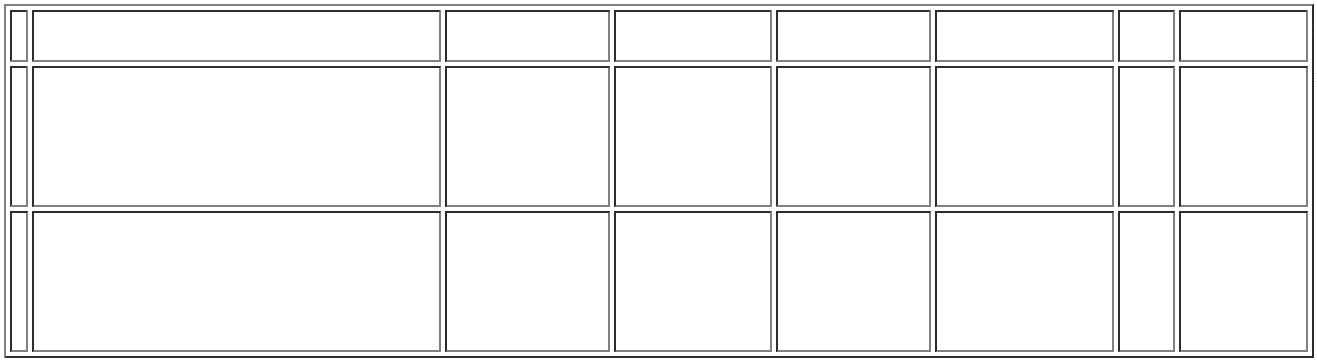 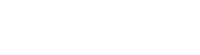 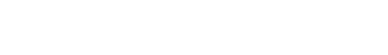 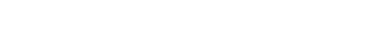 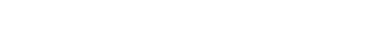 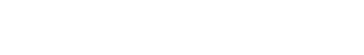 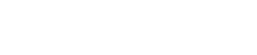 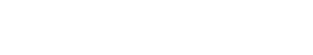 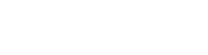 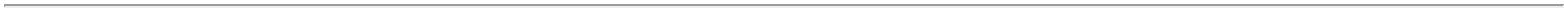 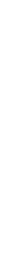 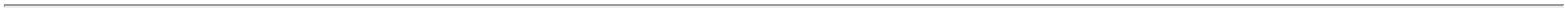 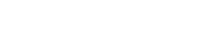 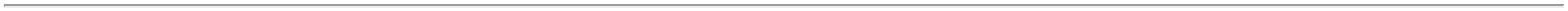 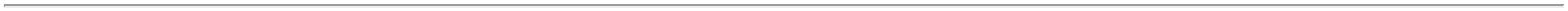 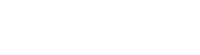 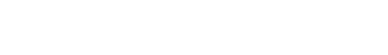 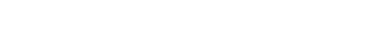 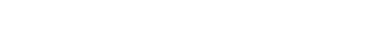 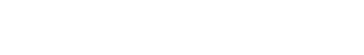 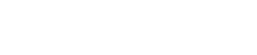 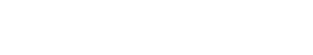 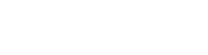 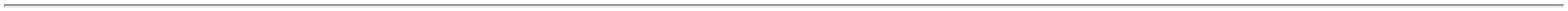 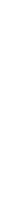 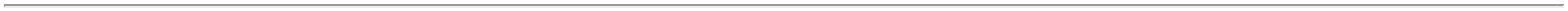 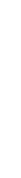 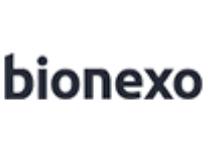 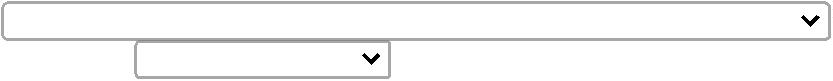 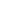 02/05/2023, 12:23BionexoPOLIETILENO -ROLOatende acondição depagamento/prazo.;- SISTEMA nãoatende acondição deDaniellyEvelynSACOPLASTICO10X15 PCTC/ 1 KG -LWM - LWMLwm Industria EComercio DePlasticos Ltdapagamento/prazo.- JR,EMBALAGENS ,VISAN nãorespondeu emailde homologação.Pereira DaCruzSACO PLASTICO0X15 CM PC 1 KGR$R$R$440,0000437677-PCTnull10 Unidade144,0000 0,000026/04/202311:26TotalParcial:R$2515.015.08.038,7500Total de Itens da Cotação: 4Total de Itens Impressos: 3TotalGeral:R$9.922,7500Clique aqui para geração de relatório completo com quebra de páginahttps://bionexo.bionexo.com/jsp/RelatPDC/relat_adjudica.jsp2/2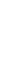 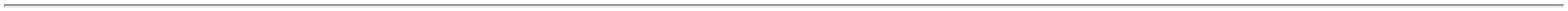 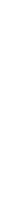 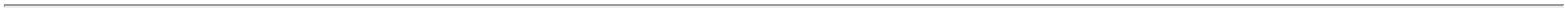 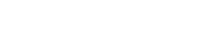 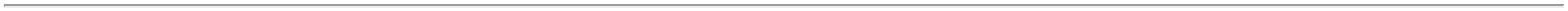 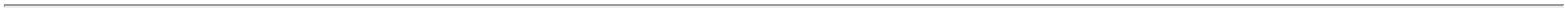 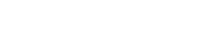 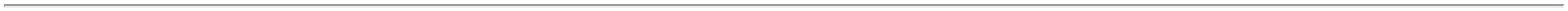 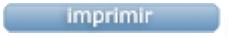 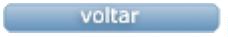 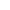 